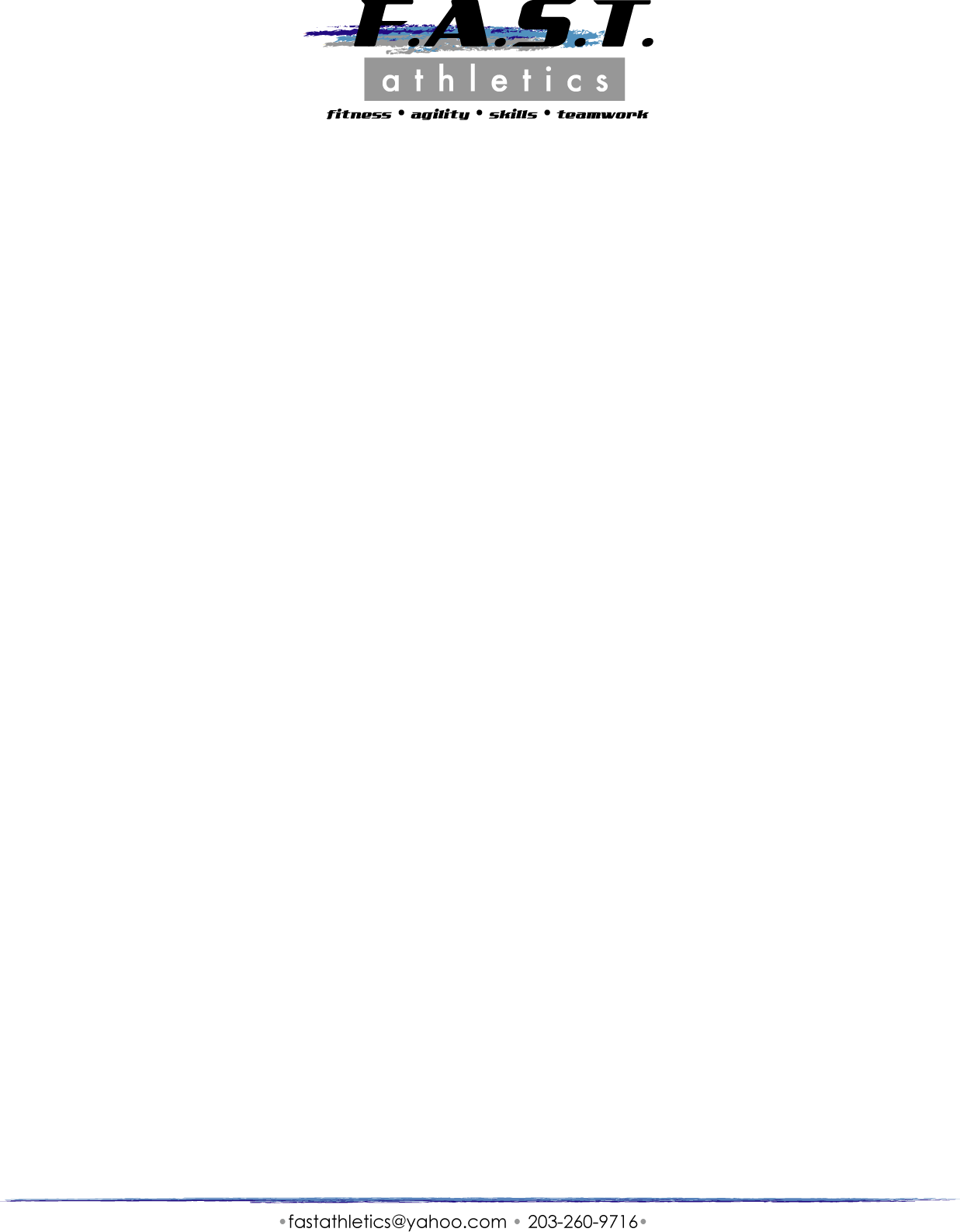 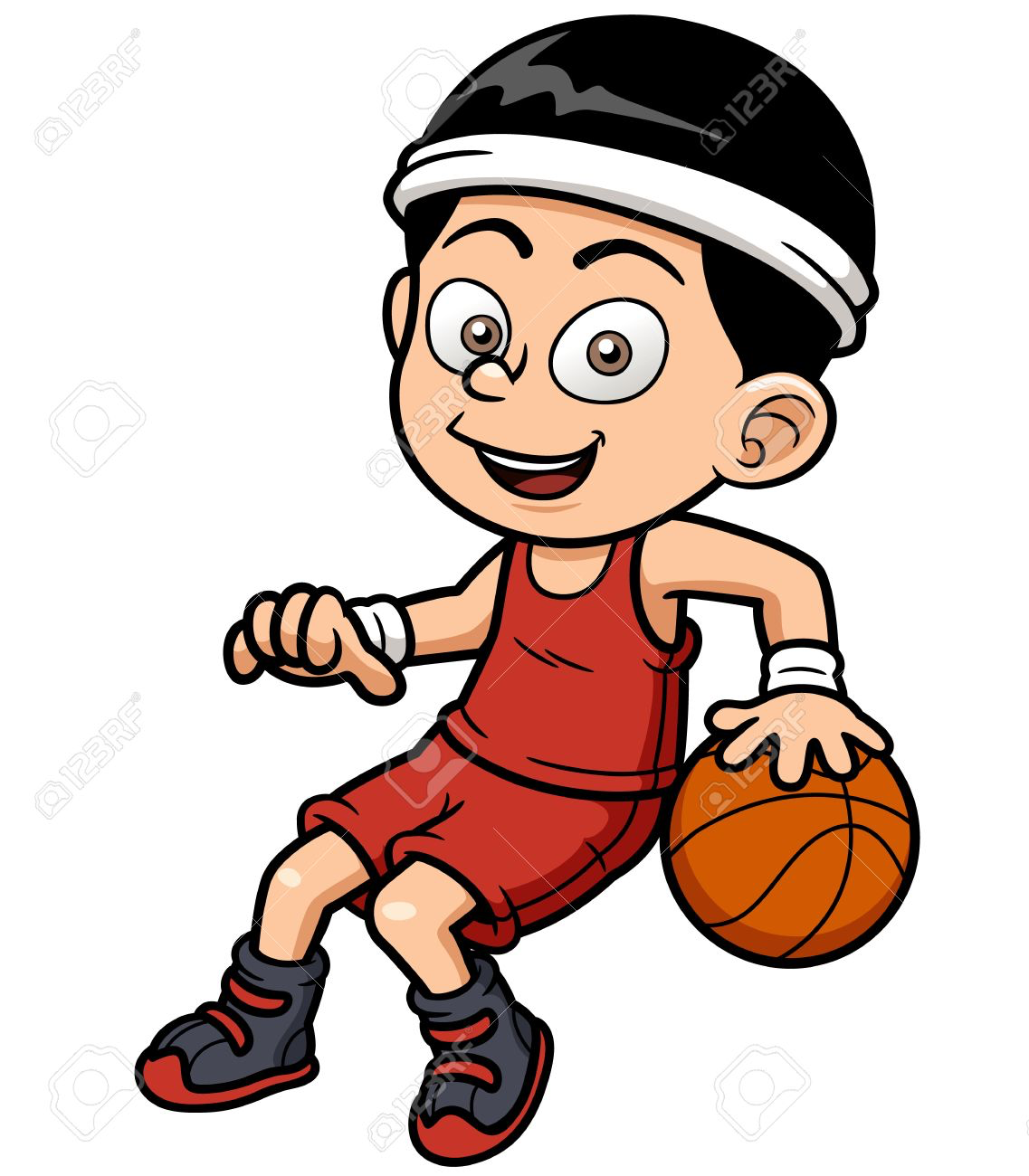 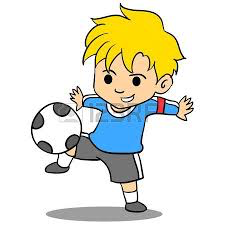 Wee Friends School presents F.A.S.T. Athletics Mini-Sports Program!Get up, get going, and get active with F.A.S.T. Athletics Super Sports Program.  F.A.S.T. Athletics will offer a variety of sports each week such as: Soccer, Basketball, Gagaball, Dodge ball, T -Ball, and Kickball.  This program will ease children into learning the basic skills of all these sports as well as teach them the importance of team work!  CHILD’S NAME________________________________________________________ADDRESS____________________________________________________________CITY_______________________________ ZIP_____________________HOME PHONE_______________________WORK PHONE______________________EMERGENCY CONTACT INFO/CELL PHONE ______________________________________________________________________EMAIL ADDRESS_________________________________________________________GRADE___________   AGE_________   Allergies_________________________PLEASE CHECK PROGRAM:NEW 8 WEEK Mini-Sports Session – Date: Friday January 17, 24, 31, February 7, 14, 28, March 6, 13Ages: 3.5 - 5 	Time: 11:30- 12:15  	Price: $105.00NEW 8 WEEK Mini-Sports Session – Date: Friday January 17, 24, 31, February 7, 14, 28, March 6, 13Ages: 3.5 - 5	Time: 2:30- 3:15	Price: $105.00NEW 8 WEEK Mini-Sports Session – Date: Friday January 17, 24, 31, February 7, 14, 28, March 6, 13                    Ages: 3.5 - 5	Time: 3:15-4:00	Price: $105.00Consent and Release FormMy son/Daughter is in good health and has my full permission to participate in the F.A.S.T. Athletics Programs.  He/she has no previous illness or bodily injury that is contradictory to participation.  In the event I cannot be reached, I hereby authorize emergency or other medical treatment for my child that may be deemed necessary.  I, the undersigned, individually and as the parent or guardian of the below minor, ask that he/she be admitted to participate in the F.A.S.T. Athletics Program.  In consideration of such admission, I do hereby release, discharge, and hold harmless F.A.S.T. Athletics, its officers, agents, coaches, of and from all causes, liabilities, damages, claims, or demands whatsoever on account of injury or accident involving said minor arising out of the minor’s attendance at the F.A.S.T. Athletics program or in the course of competition and/or activities in connection with the program.  Childs Name (Please Print)______________________________________________Parent Signature____________________________________     Date_______________________REGISTRATION DIRECTIONS:Please return the completed registration form and $105.00 (CASH ONLY) to the main office before the start of the program. Enrollment is limited, so don’t wait!				